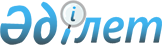 О признании утратившими силу некоторых постановлений акимата Актюбинской областиПостановление акимата Актюбинской области от 24 января 2020 года № 20. Зарегистрировано Департаментом юстиции Актюбинской области 30 января 2020 года № 6796
      В соответствии со статьей 27 Закона Республики Казахстан от 23 января 2001 года "О местном государственном управлении и самоуправлении в Республике Казахстан", статьей 27 Закона Республики Казахстан от 6 апреля 2016 года "О правовых актах", акимат Актюбинской области ПОСТАНОВЛЯЕТ:
      1. Признать утратившими силу некоторые постановления акимата Актюбинской области согласно приложению к настоящему постановлению.
      2. Государственному учреждению "Управление физической культуры и спорта Актюбинской области" в установленном законодательством порядке обеспечить:
      1) государственную регистрацию настоящего постановления в Департаменте юстиции Актюбинской области;
      2) размещение настоящего постановления на интернет-ресурсе акимата Актюбинской области после его официального опубликования.
      3. Контроль за исполнением настоящего постановления возложить на курирующего заместителя акима Актюбинской области.
      4. Настоящее постановление вводится в действие по истечении десяти календарных дней после дня его первого официального опубликования. Перечень утративших силу некоторых постановлений акимата Актюбинской области
      1. Постановление акимата Актюбинской области от 22 июня 2015 года № 214 "Об утверждении регламентов государственных услуг в сфере физической культуры и спорта" (зарегистрированное в Реестре государственной регистрации нормативных правовых актов № 4432, опубликованное 20 июля 2015 года в информационно-правовой системе нормативных правовых актов Республики Казахстан "Әділет").
      2. Постановление акимата Актюбинской области от 4 февраля 2016 года № 35 "О внесении изменений в постановление акимата Актюбинской области № 214 от 22 июня 2015 года "Об утверждении регламентов государственных услуг в сфере физической культуры и спорта" (зарегистрированное в Реестре государственной регистрации нормативных правовых актов № 4771, опубликованное 16 марта 2016 года в информационно-правовой системе нормативных правовых актов Республики Казахстан "Әділет").
      3. Постановление акимата Актюбинской области от 23 мая 2016 года № 208 "О внесении изменений в постановление акимата Актюбинской области № 214 от 22 июня 2015 года "Об утверждении регламентов государственных услуг в сфере физической культуры и спорта" (зарегистрированное в Реестре государственной регистрации нормативных правовых актов № 4964, опубликованное 4 июля 2016 года в информационно-правовой системе нормативных правовых актов Республики Казахстан "Әділет").
      4. Постановление акимата Актюбинской области от 10 января 2018 года № 10 "О внесении изменений и дополнений в постановление акимата Актюбинской области от 22 июня 2015 года № 214 "Об утверждении регламентов государственных услуг в сфере физической культуры и спорта" (зарегистрированное в Реестре государственной регистрации нормативных правовых актов № 5881, опубликованное 13 февраля 2018 года в Эталонном контрольном банке нормативных правовых актов Республики Казахстан в электронном виде).
					© 2012. РГП на ПХВ «Институт законодательства и правовой информации Республики Казахстан» Министерства юстиции Республики Казахстан
				
      Исполняющий обязанности 
акима Актюбинской области 

Р. Сыдыков
Приложение к постановлению акимата Актюбинской области от 24 января 2020 года № 20